Additional questions on bond enthalpy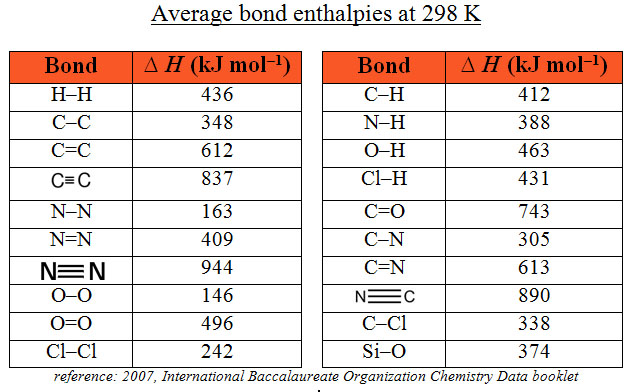 1. Calculate the energy change for this reaction: CH2CH2(g)  +  3O2(g)    2CO2(g)  +  2H2O(g)2. Use the Haber process equation to calculate the average bond enthalpy value for the N–H bondN2(g)  +  3H2(g)    2NH3(g)   ∆rH = -92 kJmol-14. Hydrazine was first used as a rocket fuel during World War II.  The equation below shows the combustion of hydrazine, use it and the bond enthalpy values to calculate the energy change for this reaction.    N2H4(l)  +  O2(g)    N2(g)  +  2H2O(l)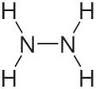 5. Calculate the heat of reaction for the combustion of butane when completely burned in oxygen 6. Carbon monoxide can be formed from the reaction of methane gas with steam.  The following endothermicreaction absorbed 206kJmol-1 of energy,Calculate the bond enthalpy for the C≡O bond in carbon monoxide.CH4(g)  +  H2O   CO(g)  +  3H2(g)    ∆rH = +206 kJmol-17.  Use the bond enthalpy values in the table above and these values S-S 264kJmol-1 and S=S 352kJmol-1 to suggest a reason why 8 sulfur atoms tend to form one S8 molecule whereas 8 oxygen atoms tend to form four O2 molecules.© https://www.chemical-minds.com3. Calculate the energy change for photosynthesis 6CO2(g) + 6H2O(l)    C6H12O6(s) +  6O2(g)  The structure of glucose is shown below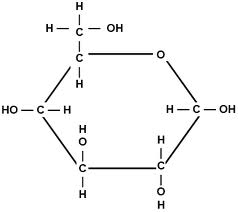 